FORMULARVORLAGE FÜR DIE ANAMNESE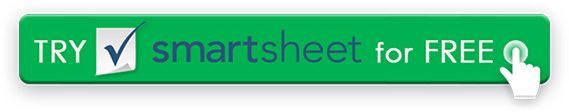 NAME DES PATIENTENDATUM DER LETZTEN AKTUALISIERUNGDATUM DER LETZTEN AKTUALISIERUNGDATUM DER LETZTEN AKTUALISIERUNGMEDIZINISCH GESCHICHTE FORMMEDIZINISCH GESCHICHTE FORMAKTUELLER NAME DES ARZTESTELEFONTELEFONTELEFONMEDIZINISCH GESCHICHTE FORMMEDIZINISCH GESCHICHTE FORMAKTUELLER APOTHEKENNAMETELEFONTELEFONTELEFONMEDIZINISCH GESCHICHTE FORMMEDIZINISCH GESCHICHTE FORMAKTUELLE UND VERGANGENE MEDIKAMENTEAKTUELLE UND VERGANGENE MEDIKAMENTEAKTUELLE UND VERGANGENE MEDIKAMENTEAKTUELLE UND VERGANGENE MEDIKAMENTEAKTUELLE UND VERGANGENE MEDIKAMENTEAKTUELLE UND VERGANGENE MEDIKAMENTEAKTUELLE UND VERGANGENE MEDIKAMENTEAKTUELLE UND VERGANGENE MEDIKAMENTENAME DES MEDIKAMENTSDOSIERUNGFREQ.ARZTARZTANFANGEN ENDDATUMZWECKCHIRURGISCHE EINGRIFFECHIRURGISCHE EINGRIFFECHIRURGISCHE EINGRIFFECHIRURGISCHE EINGRIFFECHIRURGISCHE EINGRIFFECHIRURGISCHE EINGRIFFECHIRURGISCHE EINGRIFFECHIRURGISCHE EINGRIFFEVERFAHRENARZTARZTKRANKENHAUSKRANKENHAUSKRANKENHAUSDATUMNOTIZENSCHWERE KRANKHEITENSCHWERE KRANKHEITENSCHWERE KRANKHEITENSCHWERE KRANKHEITENSCHWERE KRANKHEITENSCHWERE KRANKHEITENSCHWERE KRANKHEITENSCHWERE KRANKHEITENKRANKHEITANFANGEN ENDDATUMARZTARZTHINWEISE ZUR BEHANDLUNGHINWEISE ZUR BEHANDLUNGHINWEISE ZUR BEHANDLUNGIMPFUNGENIMPFUNGENIMPFUNGENIMPFUNGENIMPFUNGENIMPFUNGENIMPFUNGENIMPFUNGENNAMEDATUMNAMENAMENAMEDATUMTETANUSMENINGITISMENINGITISMENINGITISGRIPPEIMPFSTOFFGELBFIEBERGELBFIEBERGELBFIEBERZOSTAVAXKINDERLÄHMUNGKINDERLÄHMUNGKINDERLÄHMUNGANDERE:ANDERE:ANDERE:ANDERE:VERZICHTSERKLÄRUNGAlle Artikel, Vorlagen oder Informationen, die von Smartsheet auf der Website bereitgestellt werden, dienen nur als Referenz. Obwohl wir uns bemühen, die Informationen auf dem neuesten Stand und korrekt zu halten, geben wir keine Zusicherungen oder Gewährleistungen jeglicher Art, weder ausdrücklich noch stillschweigend, über die Vollständigkeit, Genauigkeit, Zuverlässigkeit, Eignung oder Verfügbarkeit in Bezug auf die Website oder die auf der Website enthaltenen Informationen, Artikel, Vorlagen oder zugehörigen Grafiken. Jegliches Vertrauen, das Sie auf solche Informationen setzen, erfolgt daher ausschließlich auf Ihr eigenes Risiko.